tn pNn]lvt lgsfox?åf/f ;xdlt ul/Psf sfo{;~rfngsf cfwf/e"t dfu{bz{gx?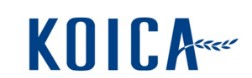 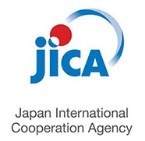 cGt{/fli6«o dfGotf k|fKt tyf g]kfnd ;xdt ePsf hjfkmb]lxtf, lgikIftf, kf/blz{tf tyf ;dfj]lztfsf l;4fGtx?df cfwfl/t xfdL lgDgadf]lhdsf lgsfox?n ;+3Lo nf]stflGqs u0ftGq g]kfnsf hgtfsf nflu ;j lsl;dsf ljsf; sfo{x? ug{ / cfjZostf ePdf dfgaLo ;xof]u ug{sf] nflu ;d]t tn pNn]lvt sfo{;+rfngsf cfwf/e"t dfu{bz{gx?df sfo{ ug ;xdlt hgfPsf 5f .1.    xfdL g]kfnL hgtfsf] hLjg:t/ ;'wf/df of]ubfg ug{sf nflu g]kfndf sfo{/t 5f . ul/jL Go"gLs/0f, cfwf/e"t cfjZostfx? kl/k"lt{ ug / pgLx?sf ljsf; cfsf+Iff k"/f ug ;d'bfo / b]znfO ;Ifd jgfpg s]lGb|t x'g]5f .2.    xfdL g]kfn ;/sf/ ;+usf] ;Demf}tf / :yfgLo ;d'bfox?n] :j]R5fn] d'vl/t u/]sf rfxfgf jdf]lhd sfd ub{5f . xfdL hgdof{bf, pgLx?sf ;:s[lt, wd / /Lltl/jfhsf] ;Ddfg ub{5f .3.    xfdL] g]kfnsf ul/j / ;fdflhs ?kn] lk5l8Psf hgtfx?sf nflu pgLx? hxfF j;]sf eP klg / hf];'s} eP klg;xof]u k¥ofpF5f}+ . xfd|f ;xof]u s'g /fhgLlts, hfltut, wfld{s jf cGo cfwf/df geO cfjZostf /k|fyldstfsf cfwf/df hf g]kfn / ;xof]uL /fi6 jf ;+:yfsf 5nkmndf cfwfl/t x'g 5g .4.  xfd|f ;xof]ux? ;/sf/ / k|efljt ;d'bfo;+u kf/bzL{ ug ;'lgl:rt ub{5f}, ;fy} nlIft nfeflGjtx?, pgLx?sf;d'bfox? tyf k|ltlglwx?nfO sfo{qmd th'{df, Joj:yfkg / sfof{Gjogdf ;d]t ;+nUg u/fp5f . xfdLn ;xof]u k'¥ofpg vf]h]sfx? k|lt / pQm ;xof]usf nflu ;|f]t / ;fwg k'¥ofpg b'j}k|lt xfdL hjfkmb]xL x'g]5f}+ .5.  vf;u/L ln+u, hfltut, hft / wd{sf cfwf/df ul/g] e]befj / ;fdflhs jlxisf/nfO{ ;'wfg{df xfd|f ;xof]unfO{;'lglZrt ug vf]lhg]5 .6.    xfd|f sfdsf nflu rflxg of]Uotf ePsf / sfd ;'xfpFbf sd{rf/Lx? egf ub{5f / /fhgLlts jf cGo s'g s'/fx?sf cfwf/df ub}{gf}+ .7.    xfd|f sd{rf/Lx? / ljsf;sf ;fem]bf/x?nfO{ lx+;f, ckx/0f, x}/fgL, qf; jf wDsL lbg sfo{ xfdLnfO :jLsfo{ 5}g. xfd|f sfo{qmd / sd{rf/Lx?sf] ;'/Iffsf ;fy lgaf{w sfo{qmd sfof{Gjogsf nflu plrt jftfj/0f jgfO lbg x'g;+jlGwt ;j}nfO{ hf]8 ub{5f}+ .8.  xfd|f nfeflGjt ;d'bfo, sd{rf/L / ;]jf k|bfos ;f+em]bf/nfO{ c;/ ug]{ of}g zf]if0f, x}/fgL / b'Jo{jxf/ /f]Sg tyf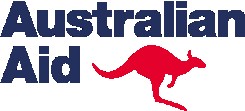 cf/f]kx?sf] ;Djf]wg ug xfdL k|ltj4 5f .9.  xfd|f d'Vo d"No / dfGotfx?df ;Demf}tf ug xfd|f sd{rf/Lx?nfO jfWo t'Nofpg 7fFpdf xfdL sfo{ ub}{gf .10. xfd|f ;|f]t;fwgx?nfO s'g} lsl;dsf lx+;s, ;fDk|bflos jf cGo clek|fo hf] xfd|f pNn]lvt sfo{qmdsf p2]Zo jflx/ eP xfdLnfO dfGo xg]5}g .11.  xfd|f pNn]lvt sfo{qmdsf p2]Zo jflx/ xfdL s'g klg ;d"x, /fhgLlts bn jf cfj4 ;+:yfx?nfO rGbf lbb}gf;fy} s'g lsl;dsf s/sfk jf :j}lR5s gub jf lhG;L k|bfg ub}{gf .12. xfd|f pks/0f, dfn;fdfgx? / ;fwgx? xfd|f sfo{qmddf pNn]lvt p2]Zo jfx]s cGo sfo{x?df k|of]u ug{ lbOg5}g . xfd|f ;jf/L;fwgx? ljsf;sf sfo{qmd;+u k|ToIf ;DjGw gePsf JolQm jf ;fdfgx? 9'jfgL ug{ k|of]u x'g]5}g . xfd|f ;jf/L;fwfgx? ;z:q jf h+uL kf]zfs nufPsf sd{rf/Lx? cf];f/k;f/ ug k|of]u ul/g 5}g .13.  ljsf; jf dfgjLo ;xof]usf] rf]/L, cGo sfo{df k|of]u jf b'?kof]u h:tf sfo{x? xfdLnfO dfGo 5}g .14. xfdL ;j ;DalGwtnfO ljsf; tyf dfgjLo sd{rf/Lx?nfO ;xof]usf] cfj:ostfdf /x]sf hgtf;Dd ljsf;sf sfo{qmdx?nfO sfof{Gjogsf nflu k"0f{ kx'Fr k|bfg ug{ ;fy} pgLx?sf] ;'/Iffsf] k|j4{g / :jtGq cfjfudg ug{ lbg cfu|x ub{5f}+ .15. xfdL ;j ;DalGwt kfqx?af6 cGt{/fli6«o dfgjLo tyf dfgj clwsf/ sfg"gx?sf] s8fO{sf ;fy kfngfsf ck]Iff ub5f / o;sf nflu kfT;flxt ub5f .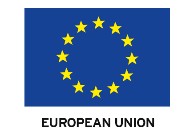 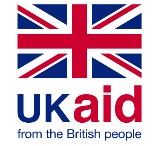 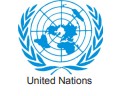 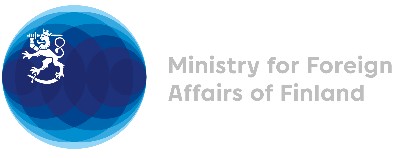 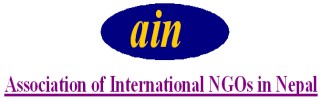 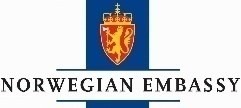 Korea International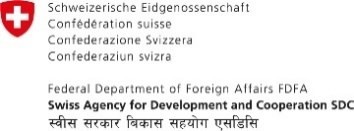 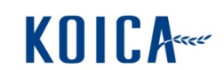 Cooperation Agency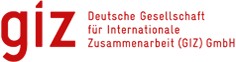 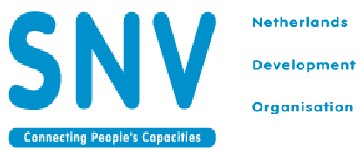 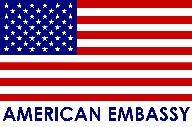 